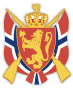 TERMINLISTE HORDAKRETSEN 202415 Meter vinter:06. – 07.01		Lindås				Ope stemne
06. – 07.01		Meland			Ope stemne
06. – 07.01		Seim				Ope stemne
06. – 07.01		Jondal				Ope stemne
13. – 14.01		Bergen				Ope stemne
13. – 14.01		Herdla				Ope stemne
13. – 14.01		Fitjar				Ope stemne		Westcon vintercup
13. – 14.01		Stord				Ope stemne		Westcon vintercup
13. – 14.01		Bremnes			Ope stemne		Westcon vintercup
13. – 14.01		Bømlo				Ope stemne		Westcon vintercup
13. – 14.01		Røldal				Ope stemne
16. – 17.01		Seim				Ope stemne		Frydenbø Høyland Cup Runde 3
20. – 21.01		Øygarden			Ope stemne
20. – 21.01		Sartor				Ope stemne
20. – 21.01		Vindafjord			Ope stemne
20. – 21.01		Ølen				Ope stemne
20. – 21.01		Haugesund og Sveio		Ope stemne		Westcon vintercup
27.01			Hardanger			Finale Lapua Cup	Hardanger og Voss
27. – 28.01		Tysse				Ope stemne
28.01			Haugesund og Sveio		Finale			Westcon vintercup
01. – 04.02		Stjørdal			Landsskyttarstemnet innandørs
06. - 07.02		Seim				Ope stemne		Frydenbø Høyland Cup Runde 4
09. – 10.02		Seim				LDKS/Hordastemnet
17. – 18.02		Instruktørkurs 1A 		Os, Hordaland
17. – 18.02	    					Samlagsstemne Sunnhordland
17. – 18.02		Hardanger			Samlagsstemne Hardanger og Voss
24.02			Haugesund og Sveio		Finale 			Westcon vintercup
5. 7.  og 9.03		Åsane/Hordvik		Ope stemne
10.03			Seim				Ope stemne	Frydenbø Høyland Cup avsluttande runde
16. – 17.03.	    	Osterøy			Samlagsstemne Hordaland
21.03			Åsane/Hordvik		Organisasjonsmedaljen
15 meter haust:	12. – 13.10 		Ungdomsamling		Hordaland
17. – 20.10		Fana				Ope stemne
19. – 20.10.		Os				Ope stemne
19. – 20.10		Bergen				Ope stemne
19. – 20.10		Sartor				Ope stemne
26. – 27.10		Seim				Ope stemne
26. – 27.10		Meland			Ope stemne
26. – 27.10		Fikse Ølen/Etne		Ope stemne		Westcon vintercup
26. – 27.10		Skånevik			Ope stemne		Westcon vintercup
02. – 03.11		Hardanger (Vangdalsåsen)	Ope stemne
02. – 03.11		Hardanger (Strandebarm)	Ope stemne
04. – 05.11		Seim				Ope stemne		Frydenbø Høyland Cup Runde 1
09. – 10.11		Husnes				Ope stemne		Westcon vintercup
09. – 10.11		Kvinnherad			Ope stemne		Westcon vintercup
19. 21. og 23.11	Åsane/Hordvik		Ope stemne22. – 24.11		Odda				Ope stemne
23. – 24.11		Jondal				Ope stemne
02. – 03.12		Seim				Ope stemne		Frydenbø Høyland Cup Runde 2
27. – 29.12		Bergen				Ope stemne		Romjulstreffen
27. – 29.12		Fana				Ope stemne		Romjulstreffen
27. – 29.12		Os				Ope stemne		Romjulstreffen
Skifelt:
04.02			??				Skifelt			Samlagsstemne, Hordaland
24. – 25.02		Elverum			NM SkifeltFelt:
02.03			Hardanger			Ope stemne		(I Jondal)
03.03			Jondal				Ope stemne
09. – 10.03		Kvinnherad??			Feltsamling Sunnhordland
10.03			Haugesund og Sveio		Ope stemne		Haugaland Kraft, feltkarusell
16. – 17.03		Samlagsstemne		Hardanger og Voss
16. – 17.03		Samlagsstemne		Sunnhordland
07.04			Fikse (Etne/Ølen)		Ope stemne		Haugaland Kraft, feltkarusell
07.04			Vikedal og Imsland		Ope stemne		Haugaland Kraft, feltkarusell
06. – 07.04		Nasjonalt felthelg
13. – 14.04		Seim				Ope stemne
20. – 21.04		Voss				LDKS/Hordastemnet Felt
28.04			Fitjar				Ope stemne		Haugaland Kraft, feltkarusell
28.04			Stord				Ope stemne		Haugaland Kraft, feltkarusell
14.05			Feltsamling Ungdom		Hordaland
10.08			Åsane/Hordvik		Ope Stemne/Krinsstemne Bergenhus Krins
10.08			Bergen				Ope stemne		
17. – 18.08		Os				Samlagsstemne Hordaland 
Bane:27.04			Bergen				Ope stemne, 		Løvstakkstemne
27.04			Åsane/Hordvik		Ope stemne
28.04			Ungdoms samling		Hordaland	
30.04. - 01.05		Hardanger			Ope stemne
30.04. - 01.05		Jondal				Ope stemne
04. – 05.05.		Osterøy			Ope stemne
04. – 05.05.		Sartor				Ope stemne
05.05.			Haugesund og Sveio		Ope stemne		Westcon banecup
05.05.			Fikse (Etne/Ølen)		Ope stemne		Westcon banecup
12.05.			Alle lag			Skytingens Dag
09. – 12.05.						Lerum Cup
24. – 26.05		Granvin			Ope stemne		(Olav Medås Minnestmne) 
24. – 26.05		Voss				Ope stemne		
18. og 20.05		Kvinnherad			Ope stemne		Westcon banecup
18. og 20.05		Folgefonn			Ope stemne24. – 26.05		Odda				Ope stemne24. – 26.05		Granvin			Ope stemne		(Olav Medås Minnestmne) 
24. – 26.05		Voss				Ope stemne						
25. – 26.05.		Meland			Ope stemne
25. – 26.05		Seim				Ope stemne
01. – 02.06.		Østlandet			Norges Cup		Bane, Stang- og Felthurtig. 
01. – 02.06		Os				Ope stemne
05.06			Bergen				Krinsstemne Bergenhus krins
06.06			Hordaland Uttaks skyting Ungdom
08. – 09.06		Haugesund og Sveio			LDKS/Hordastemnet
15. – 16.06		Bremnes (SHL treffen)		Ope stemne		Westcon banecup 	
15. – 16.06		Bømlo (SHL treffen)			Ope stemne		Westcon banecup 	
15. – 16.06		Fitjar (SHL treffen)			Ope stemne		Westcon banecup 	
15. – 16.06		Stord (SHL treffen)			Ope stemne		Westcon banecup 
20. – 22.06.		Fana					Ope stemne	
20.06			Uttaks skyting Ungdom		Hordaland
28. – 29.06.		Hålandsdalen/Eikelandsfjorden	Ope stemne
28. – 29.06.		Tysse					Ope stemne
17. – 20.07		Midt Norge		Norges Cup			Bane, Stang- og Felthurtig
17. – 20.07		Midt Norge		Norges Cup			Bane, Stang- og Felthurtig
17. – 20.07		Midt Norge		Norges Cup			Bane, Stang- og Felthurtig
19.07. – 26.07		Steinkjer		Landsskytterstemnet
19.08.						Finale				Westcon banecup
24. – 25.08.					Samlagsstemne		Hardanger og Voss
24. – 25.08.		Sartor			Samlagsstemne		Hordaland
24. – 25.08.					Samlagsstemne		Sunnhordland
30.08. – 01.09					Ungdomsstevne Numedal
30.08 – 01.09		Nord-Norge		Norges Cup
06.09 – 08.09		Norge			Nordisk
Ombudsmøter:
07.12.2024					Ombudsmøte			Hardanger og Voss
07.12.2024					Ombudsmøte			Hordaland
07.12.2024					Ombudsmøte			Sunnhordland
Samligar:13.01. - 14.01					Samlagskonferansen Gardermoen
27.04. - 28.04					Skyttertinget
20.03			Sted kommer		Ledersamling			Hordaland
26.03			Sted kommer		Ungdomsledere		Hordaland
11.09			Sted kommer		Terminliste 2025		Hordaland
18.09			Sted kommer		Ledersamlig			Hordaland
25.09			Sted kommer		Ungdomsledere		Hordaland